FOR IMMEDIATE RELEASE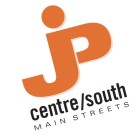 Contact: Ginger Browndirector@jpcentresouth.com617.942.2439FIRST INAUGURAL SOUTH STREET FAIR BLOOMS IN JAMAICA PLAINJamaica Plain, MA – April 27, 2021 – Local businesses invite the neighborhood to an outdoor fair on Saturday, May 8, from 12 noon until 4:00 PM at the South Street Mall and Tennis Courts, located at the corner of South Street and Carolina Ave in Jamaica Plain. Organized by Sazama Real Estate and Ferris Wheels Bike Shop, in partnership with JP Centre/South Main Streets and other local businesses, the South Street Spring Fair aims to bring together neighbors and local businesses for outdoor, socially distanced fun.Ferris has invited local musicians to play on the roof of the South Street building where his bike shop has operated for 39 years. Corey Stallings, Program Director at South Street Youth Center and a Real Estate Professional with Sazama, will host basketball shootouts and other games for kids during the event.Right now, participating South Street businesses include:Ferris Wheels Bike ShopSazama Real EstateFiore’s BakeryJuicygreensMiss Laura’sPapercuts JPFresh CopyFOCUS Real Estate40 SouthMonumental MarketPolkadog BakeryMcCormack & Scanlan Real EstateNeighboring bookstore Papercuts JP, owned by Kate Layte, is the newest addition to the corner. Sazama and Ferris hope to start a new tradition on their block – “more like a block party than a huge festival,” Jeffrey Ferris explained. “Let’s keep it small,” proving that, like the businesses organizing this fair, small is beautiful.Any businesses interested in co-sponsoring or tabling at next year’s fair should contact Sazama Real Estate: team@sazamare.com###